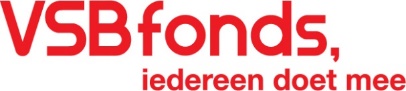 Vul dit formulier in (circa 2 pagina’s) en mail dit uiterlijk 15 september 2021 aan:  betrokkenbuurten@vsbfonds.nl Let wel op of uw initiatief aan de voorwaarden voldoet:Uw initiatief vindt plaats in Nederland. U vraagt aan als een duo van samenwerkingspartners. Eén van deze partners moet een private rechtspersoon zijn, zoals een stichting of vereniging. Wij steunen geen initiatieven van individuen.Uw initiatief heeft geen politiek of religieus doel.Uw initiatief heeft een maximale looptijd van 1,5 jaar.Onze maximale bijdrage zal € 50.000 zijn. Een eigen financiële bijdrage of een bijdrage van een andere financier zijn niet noodzakelijk, maar vanzelfsprekend wel mogelijk en ook wenselijk.Informatie over de samenwerkingspartijenOrganisatie 1Naam contactpersoon:   Naam organisatie: 	Adres, plaatsnaam:	Emailadres:		Telefoonnummer:	Organisatie 2Naam contactpersoon:   Naam organisatie: 	Adres, plaatsnaam:	Emailadres:		Telefoonnummer:	Informatie over uw initiatief1. In welke buurt vinden de activiteiten plaats? Geef een toelichting over de lokale context waarbinnen uw samenwerking plaats vindt. 2. Geef aan het doel is van uw experiment en wat wilt u concreet wilt bereiken. 3. Welke activiteiten wilt u uitvoeren of organiseren? 5 Welke stappen gaat u nemen om uw samenwerking te stimuleren?6 Wie zijn er verder betrokken bij het experiment?  Op welke manier ?  7 Op welke manier kunt u als dat tegen die tijd (nog ) nodig is, rekening houden met de corona maatregelen? 8. Wat heeft u nodig om uw plan verder uit te werken naar een concreet plan van aanpak? Heeft u hierbij  ondersteuning  nodig? En zo ja, komen daar extra kosten bij kijken? 

Mail het ingevulde formulier uiterlijk 15 september 2021 aan betrokkenbuurten@vsbfonds.nl 